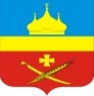 РоссияРостовская область Егорлыкский районАдминистрация Егорлыкского сельского поселенияРАСПОРЯЖЕНИЕ«26» декабря 2022 г                        №159                              ст. ЕгорлыкскаяО разработке проекта Актуализированной схемы теплоснабжения Егорлыкскогосельского поселенияВ соответствии с Федеральным законом от 06 октября 2003 года № 131-ФЗ «Об общих принципах организации местного самоуправления в Российской Федерации», Федеральным законом от 27 июля 2010 года № 190-ФЗ «О теплоснабжении», постановлением Правительства Российской Федерации от 22.02.2012 года №154 «О требованиях к схемам теплоснабжения, порядку их разработки и утверждения», руководствуясь Уставом муниципального образования «Егорлыкское сельское поселение»:Разработать	проект Актуализированной схемы теплоснабжения Егорлыкского сельского поселения (далее – проект Актуализированной схемы теплоснабжения). Утвердить График мероприятий по разработке и утверждению проекта Актуализированной схемы теплоснабжения (прилагается). Утвердить прилагаемый состав рабочей группы по разработке и утверждению проекта Актуализированной схемы теплоснабжения. Разместить на официальном сайте администрации Егорлыкского сельского поселения уведомление о начале разработки проекта Актуализированной схемы теплоснабжения. Рабочей группе по разработке и утверждению проекта Актуализированной схемы теплоснабжения обеспечить сбор исходных данных для разработки проекта актуализированной схемы теплоснабжения, предусмотренных постановлением Правительства Российской Федерации от 22.02.2012 года № 154 «О требованиях к схемам теплоснабжения, порядку их разработки и утверждения». Сектору муниципального хозяйства обеспечить сопровождение мероприятий по разработке и утверждению проекта Актуализированной схемы теплоснабжения.Ведущему специалисту по правовой работе и взаимодействию с представительным органом Администрации Егорлыкского сельского поселения опубликовать настоящее постановление в официальном печатном издании «Муниципальный вестник» и разместить на официальном сайте администрации Егорлыкского сельского поселения.Контроль исполнения настоящего постановления возложить на заместителя Главы Администрации Егорлыкского сельского поселения Димитрова А.А.Глава АдминистрацииЕгорлыкского сельского поселения                                                              И.И. ГулайРаспоряжение вносит:сектор муниципального хозяйстваАдминистрации Егорлыкского сельского поселенияУТВЕРЖДЕНраспоряжением Администрации Егорлыкского сельского поселения 26.12.2022 годаГрафикмероприятий по разработке и утверждению проекта Актуализированной схемы теплоснабжения Егорлыкского сельского поселенияУТВЕРЖДЕНраспоряжением Администрации Егорлыкского сельского поселения 26.12.2022 годаСОСТАВ рабочей группы по разработке и утверждению проекта 
Актуализированной  схемы теплоснабжения Егорлыкского сельского поселения№п/пНаименованиемероприятияСрок мероприятияОтветственное лицо1.Принятие решения о разработке проекта  актуализированной  схемы теплоснабжения26.12.2022 г.Глава Администрации Егорлыкского сельского поселениязаведующий сектором муниципального хозяйства Администрации Егорлыкского сельского поселения2.Размещение на официальном сайте администрации  Егорлыкского сельского поселения уведомления о начале разработки проекта  актуализированной  схемы теплоснабжения ;26.12.2022 г.заведующий сектором муниципального хозяйства Администрации Егорлыкского сельского поселенияведущий специалист по правовой работе и взаимодействию с представительным органом3.Сбор исходных данных для разработки проекта  актуализированной  схемы теплоснабжениядо 01.02.2023 г.Заместитель Главы Администрации Егорлыкского сельского поселениязаведующий сектором муниципального хозяйства  Администрации Егорлыкского сельского поселения Администрации Егорлыкского сельского поселения4.Разработка проекта  актуализированной  схемы теплоснабжениядо 03.04.2023 г.заведующий сектором муниципального хозяйства Администрации Егорлыкского сельского поселения5.Рассмотрение проекта  актуализированной  схемы теплоснабжениядо 12.04.2023 г.Заместитель Главы Администрации Егорлыкского сельского поселениязаведующий сектором муниципального хозяйства  Администрации6.а)	Размещение проекта  актуализированной  схемы теплоснабжения  на официальном сайте  Егорлыкского сельского поселения б)	опубликование12.04.2023 г.заведующий сектором муниципального хозяйства  Администрации Егорлыкского сельского поселениясведений о размещении проектаактуализированной  схемы теплоснабжения на официальном сайте  Егорлыкского сельского поселения12.04.2023 г.ведущий специалист по правовой работе и взаимодействию с представительным органом7.Сбор замечаний и предложений к проекту  актуализированной  схемы теплоснабжения до 10.05.2023 г.заведующий сектором муниципального хозяйства  ведущий специалист по правовой работе и взаимодействию с представительным органом8.Размещение на официальном сайте администрации  Егорлыкского сельского поселения замечаний и предложений по проекту  актуализированной  схемы теплоснабжения12.05.2023 г.заведующий сектором муниципального хозяйства  Администрации Егорлыкского сельского поселенияведущий специалист по правовой работе и взаимодействию с представительным органом9.Принятие решение о проведении публичных слушаний по рассмотрению проекта  актуализированной  схемы теплоснабжения15.05.2023 г.Глава Администрации Егорлыкского сельского поселениязаведующий сектором муниципального хозяйства Администрации Егорлыкского сельского поселения10.Размещение на официальном сайте администрации  Егорлыкского сельского поселения решения о проведении публичных слушаний по рассмотрению проекта  актуализированной  схемы теплоснабжения17.05.2023 г.заведующий сектором муниципального хозяйства  Администрации Егорлыкского сельского поселенияведущий специалист по правовой работе и взаимодействию с представительным органом11.Проведение публичных слушаний по рассмотрению проекта  актуализированной  схемы теплоснабжения25.05.2023 г.заведующий сектором муниципального хозяйства  Администрации Егорлыкского сельского поселенияведущий специалист по правовой работе и взаимодействию с представительным органом12.Опубликование протокола и заключения по результатам публичных слушаний на официальном сайте администрации  Егорлыкского сельского поселения26.05.2023 г.заведующий сектором муниципального хозяйства  Администрации Егорлыкского сельского поселенияведущий специалист по правовой работе и взаимодействию с представительным органом13.утверждение  актуализированной  схемы теплоснабжения01.06.2023 г.Глава Администрации Егорлыкского сельского поселения14.Размещение на официальном сайте  администрации Егорлыкского сельского поселения утвержденной актуализированной  схемы теплоснабжения19.06.2023 г.заведующий сектором муниципального хозяйства  Администрации Егорлыкского сельского поселенияведущий специалист по правовой работе и взаимодействию с представительным органом15.Размещение на официальном сайте администрации Егорлыкского сельского поселения информации о размещении  актуализированной  схемы теплоснабжения19.06.2023 г.ведущий специалист по правовой работе и взаимодействию с представительным органомГулай И.И.- Глава Администрации Егорлыкского сельского поселения, председатель рабочей группы;Димитров А.А.- заместитель Главы  Администрации Егорлыкского сельского поселения, заместитель председателя рабочей группы;Каменцев М.И.-  заведующий сектором муниципального хозяйства  Администрации Егорлыкского сельского поселенияБудяков В.А.- ведущий специалист по правовой работе и взаимодействию с представительным органом Администрации Егорлыкского сельского поселенияпредставитель ООО «Эксперт» (по согласованию);